ResumeReferences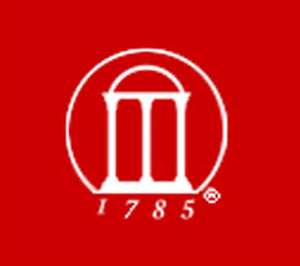 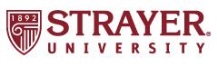 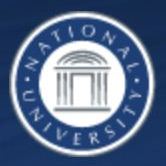 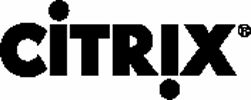 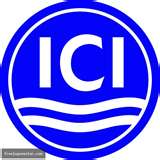 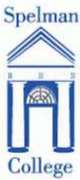 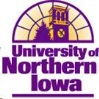 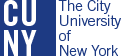 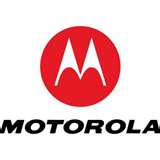 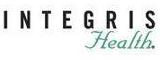 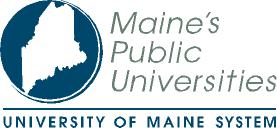 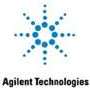 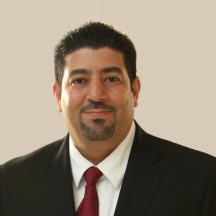 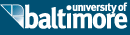 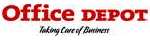 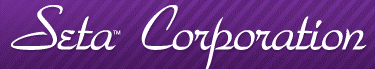 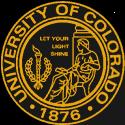 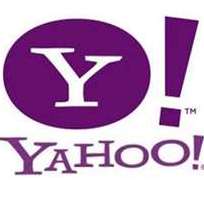 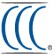 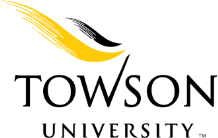 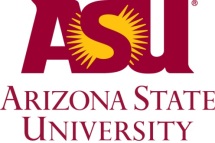 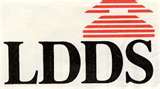 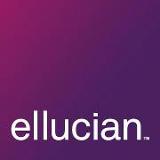 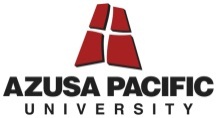 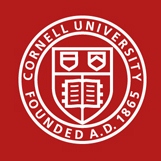 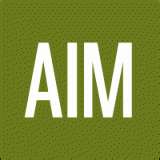 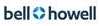 